АДМИНИСТРАЦИЯ НОВОКРИВОШЕИНСКОГО СЕЛЬСКОГО ПОСЕЛЕНИЯПОСТАНОВЛЕНИЕ25.10.2022                                                                                                               № 92с. НовокривошеиноКривошеинского районаТомской области О приеме в собственность муниципального образованияНовокривошеинское сельское поселение недвижимого имущества (земельные участки)         В соответствии с Федеральным законом Российской Федерации от 6 октября 2003 года № 131-ФЗ  «Об общих принципах организации местного самоуправления в Российской Федерации», Уставом Новокривошеинского сельского поселения          ПОСТАНОВЛЯЮ:          1. Принять  в собственность муниципального образования Новокривошеинское сельское поселение недвижимое имущество (земельный участок):1) Земельный участок, вид права: общая долевая собственность, 12,7 га, кадастровая стоимость 160020 руб., кадастровый  номер 70:09:0000000:17, категория земель: земли сельскохозяйственного назначения, вид разрешенного использования: сельскохозяйственное использование, общая площадь 44058000 кв.м., адрес (местонахождение): Томская область, Кривошеинский район,  в границах земель КСП «Новокривошеинское». Основание: Выписка из Единого государственного реестра недвижимости об основных характеристиках и зарегистрированных правах на объект недвижимости от 25.10.2022г., запись регистрации 70:09:0000000:17-70/059/2022-269 от 24.10.2022г.;  2) Земельный участок, вид права: общая долевая собственность, 12,7 га, кадастровая стоимость 160020 руб., кадастровый  номер 70:09:0000000:17, категория земель: земли сельскохозяйственного назначения, вид разрешенного использования: сельскохозяйственное использование, общая площадь 44058000 кв.м., адрес (местонахождение): Томская область, Кривошеинский район,  в границах земель КСП «Новокривошеинское». Основание: Выписка из Единого государственного реестра недвижимости об основных характеристиках и зарегистрированных правах на объект недвижимости от 25.10.2022г., запись регистрации 70:09:0000000:17-70/059/2022-270 от 25.10.2022г.;  3) Земельный участок, вид права: общая долевая собственность, 12,7 га, кадастровая стоимость 160020 руб., кадастровый  номер 70:09:0000000:17, категория земель: земли сельскохозяйственного назначения, вид разрешенного использования: сельскохозяйственное использование, общая площадь 44058000 кв.м., адрес (местонахождение): Томская область, Кривошеинский район,  в границах земель КСП «Новокривошеинское». Основание: Выписка из Единого государственного реестра недвижимости об основных характеристиках и зарегистрированных правах на объект недвижимости от 25.10.2022г., запись регистрации 70:09:0000000:17-70/059/2022-271 от 25.10.2022г.;  4) Земельный участок, вид права: общая долевая собственность, 12,7 га, кадастровая стоимость 160020 руб., кадастровый  номер 70:09:0000000:17, категория земель: земли сельскохозяйственного назначения, вид разрешенного использования: сельскохозяйственное использование, общая площадь 44058000 кв.м., адрес (местонахождение): Томская область, Кривошеинский район,  в границах земель КСП «Новокривошеинское». Основание: Выписка из Единого государственного реестра недвижимости об основных характеристиках и зарегистрированных правах на объект недвижимости от 25.10.2022г., запись регистрации 70:09:0000000:17-70/059/2022-272 от 25.10.2022г.;    5) Земельный участок, вид права: общая долевая собственность, 12,7 га, кадастровая стоимость 160020 руб., кадастровый  номер 70:09:0000000:17, категория земель: земли сельскохозяйственного назначения, вид разрешенного использования: сельскохозяйственное использование, общая площадь 44058000 кв.м., адрес (местонахождение): Томская область, Кривошеинский район,  в границах земель КСП «Новокривошеинское». Основание: Выписка из Единого государственного реестра недвижимости об основных характеристиках и зарегистрированных правах на объект недвижимости от 25.10.2022г., запись регистрации 70:09:0000000:17-70/059/2022-273 от 25.10.2022г.;    6) Земельный участок, вид права: общая долевая собственность, 12,7 га, кадастровая стоимость 160020 руб., кадастровый  номер 70:09:0000000:17, категория земель: земли сельскохозяйственного назначения, вид разрешенного использования: сельскохозяйственное использование, общая площадь 44058000 кв.м., адрес (местонахождение): Томская область, Кривошеинский район,  в границах земель КСП «Новокривошеинское». Основание: Выписка из Единого государственного реестра недвижимости об основных характеристиках и зарегистрированных правах на объект недвижимости от 25.10.2022г., запись регистрации 70:09:0000000:17-70/059/2022-274 от 25.10.2022г.;  7) Земельный участок, вид права: общая долевая собственность, 12,7 га, кадастровая стоимость 160020 руб., кадастровый  номер 70:09:0000000:17, категория земель: земли сельскохозяйственного назначения, вид разрешенного использования: сельскохозяйственное использование, общая площадь 44058000 кв.м., адрес (местонахождение): Томская область, Кривошеинский район,  в границах земель КСП «Новокривошеинское». Основание: Выписка из Единого государственного реестра недвижимости об основных характеристиках и зарегистрированных правах на объект недвижимости от 25.10.2022г., запись регистрации 70:09:0000000:17-70/059/2022-275 от 25.10.2022г.;   8) Земельный участок, вид права: общая долевая собственность, 12,7 га, кадастровая стоимость 160020 руб., кадастровый  номер 70:09:0000000:17, категория земель: земли сельскохозяйственного назначения, вид разрешенного использования: сельскохозяйственное использование, общая площадь 44058000 кв.м., адрес (местонахождение): Томская область, Кривошеинский район,  в границах земель КСП «Новокривошеинское». Основание: Выписка из Единого государственного реестра недвижимости об основных характеристиках и зарегистрированных правах на объект недвижимости от 25.10.2022г., запись регистрации 70:09:0000000:17-70/059/2022-276 от 25.10.2022г.;   9) Земельный участок, вид права: общая долевая собственность, 12,7 га, кадастровая стоимость 160020 руб., кадастровый  номер 70:09:0000000:17, категория земель: земли сельскохозяйственного назначения, вид разрешенного использования: сельскохозяйственное использование, общая площадь 44058000 кв.м., адрес (местонахождение): Томская область, Кривошеинский район,  в границах земель КСП «Новокривошеинское». Основание: Выписка из Единого государственного реестра недвижимости об основных характеристиках и зарегистрированных правах на объект недвижимости от 25.10.2022г., запись регистрации 70:09:0000000:17-70/059/2022-277 от 25.10.2022г.;    10) Земельный участок, вид права: общая долевая собственность, 12,7 га, кадастровая стоимость 160020 руб., кадастровый  номер 70:09:0000000:17, категория земель: земли сельскохозяйственного назначения, вид разрешенного использования: сельскохозяйственное использование, общая площадь 44058000 кв.м., адрес (местонахождение): Томская область, Кривошеинский район,  в границах земель КСП «Новокривошеинское». Основание: Выписка из Единого государственного реестра недвижимости об основных характеристиках и зарегистрированных правах на объект недвижимости от 25.10.2022г., запись регистрации 70:09:0000000:17-70/059/2022-278 от 25.10.2022г.;  11) Земельный участок, вид права: общая долевая собственность, 12,7 га, кадастровая стоимость 160020 руб., кадастровый  номер 70:09:0000000:17, категория земель: земли сельскохозяйственного назначения, вид разрешенного использования: сельскохозяйственное использование, общая площадь 44058000 кв.м., адрес (местонахождение): Томская область, Кривошеинский район,  в границах земель КСП «Новокривошеинское». Основание: Выписка из Единого государственного реестра недвижимости об основных характеристиках и зарегистрированных правах на объект недвижимости от 25.10.2022г., запись регистрации 70:09:0000000:17-70/059/2022-279 от 25.10.2022г.               2. Бухгалтерии (Дубанос Т.А.) поставить на баланс вышеуказанное недвижимое имущество.           3. Специалисту по муниципальной собственности и земельным ресурсам (Фадина Т.М.) внести в реестр  муниципального имущества Новокривошеинского сельского поселения вышеуказанный земельный участок.          4. Настоящее  постановление вступает в силу с даты его подписания.          5. Контроль за исполнением настоящего постановления оставляю за собой.Глава Новокривошеинского сельского поселения                           А.О. Саяпин(Глава Администрации)Фадина Тамара Михайловна47433В делоПрокуратураБухгалтерияФадина Т.М.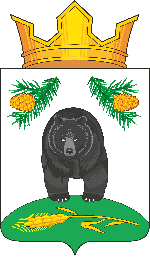 